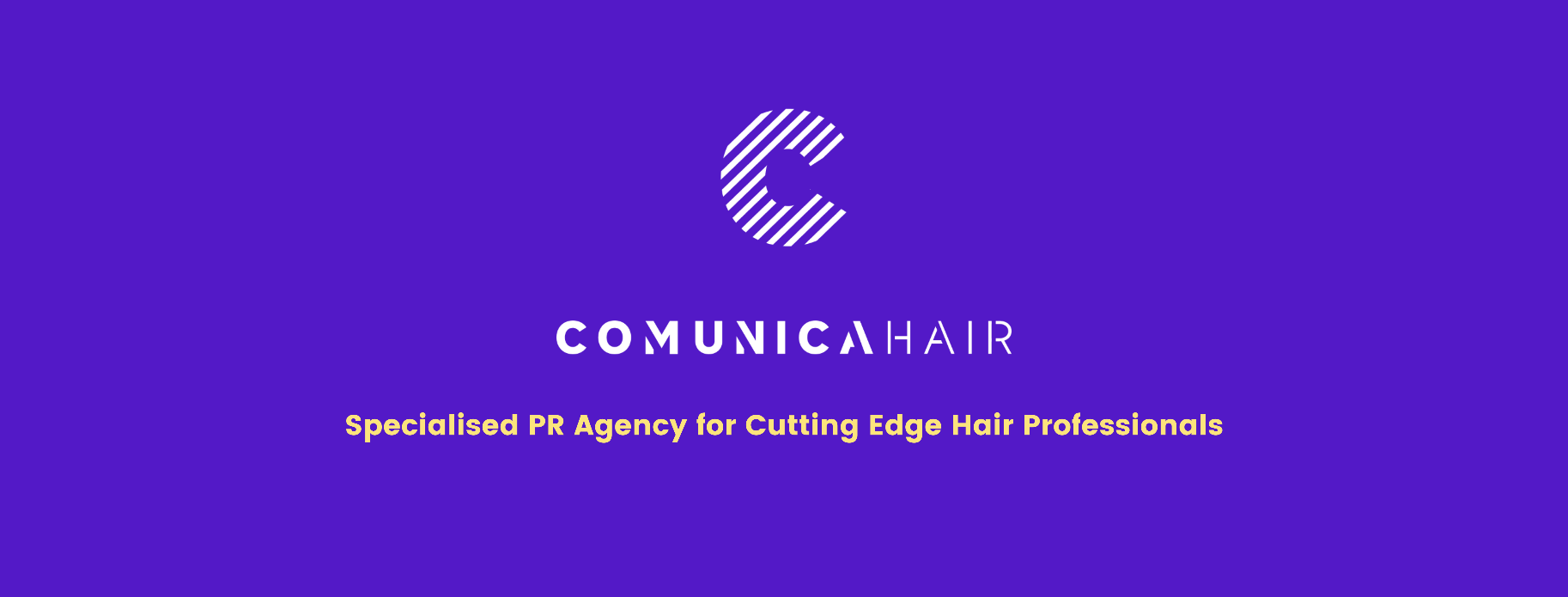 Para más información, por favor contacta con Marta de Paco móvil o         +34 670 780 664 y por email 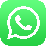 press@comunicahair.comImportante: Estas imágenes solo están disponibles para contenido editorial y redes sociales.Los créditos deben ser incluidos.Se espera la notificación de su publicación.KUMENHAIR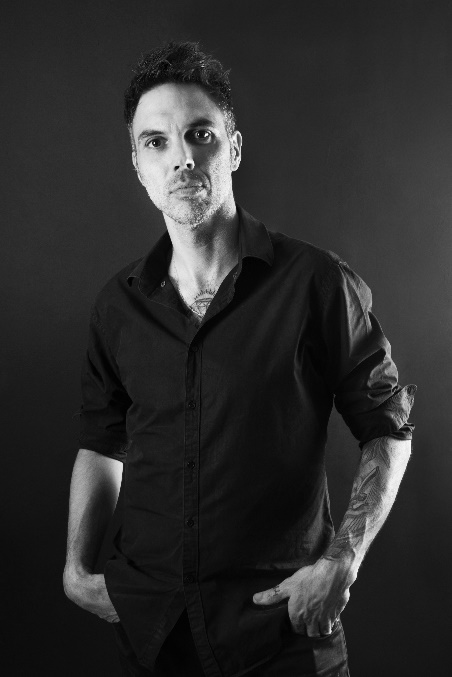 JOSÉ GARCÍA BENÍTEZUMA Collection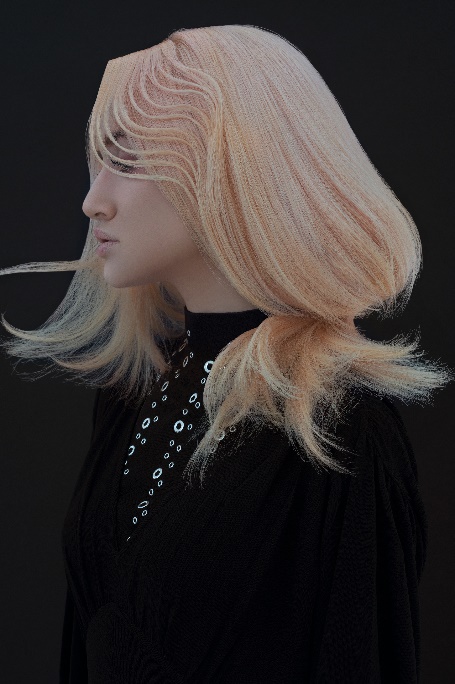 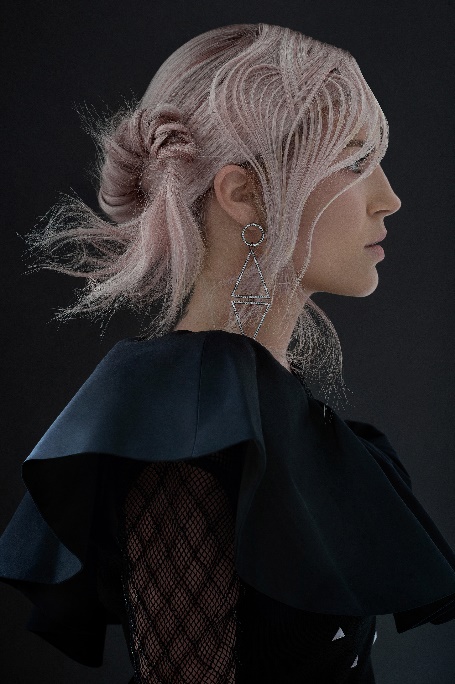 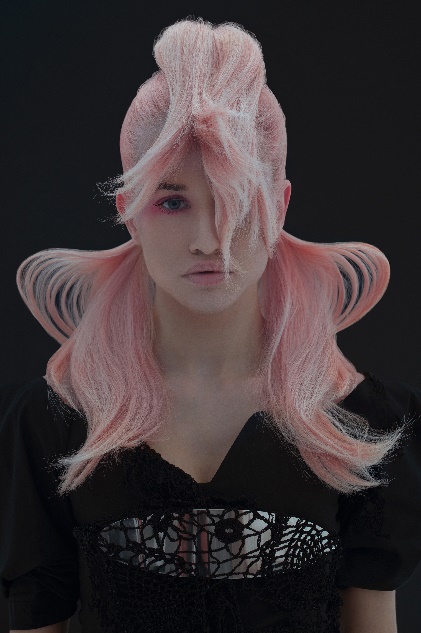 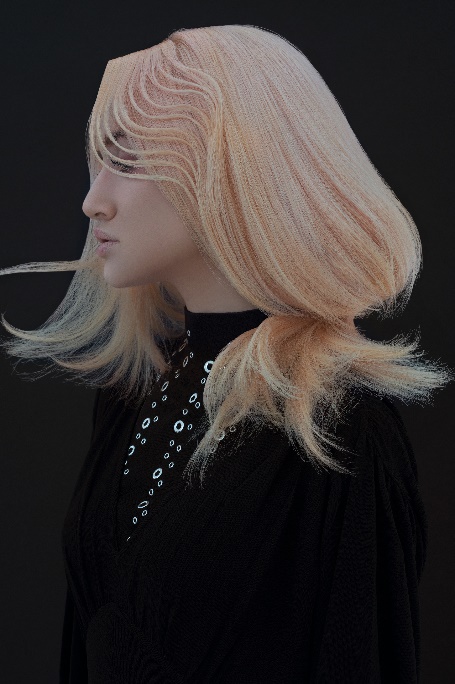 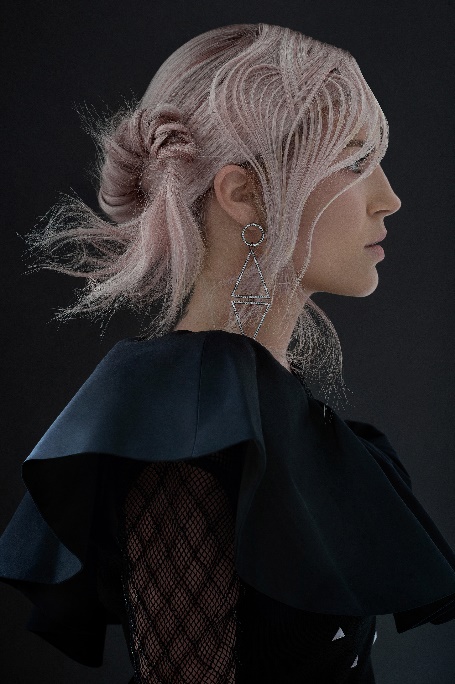 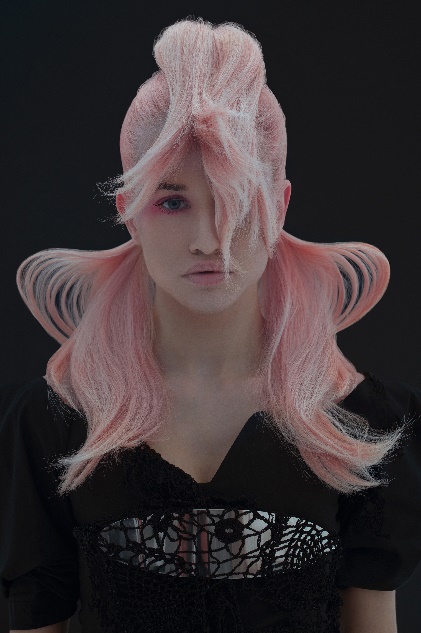 Peluquería: Kumenhair | @kumenhairAsistente peluquería: Yuleymi Sukeyna Boucif García | @yuleymi01Fotografía: David Arnal | @davidarnalteamMaquillaje: Raúl Castaño | @raulcastamEstilismo: Eunnis Mesa | @eunnismesaProductos: Revlon Professional @revlonprofessional_esKUMENHAIRJOSÉ GARCÍA BENÍTEZUMA Collection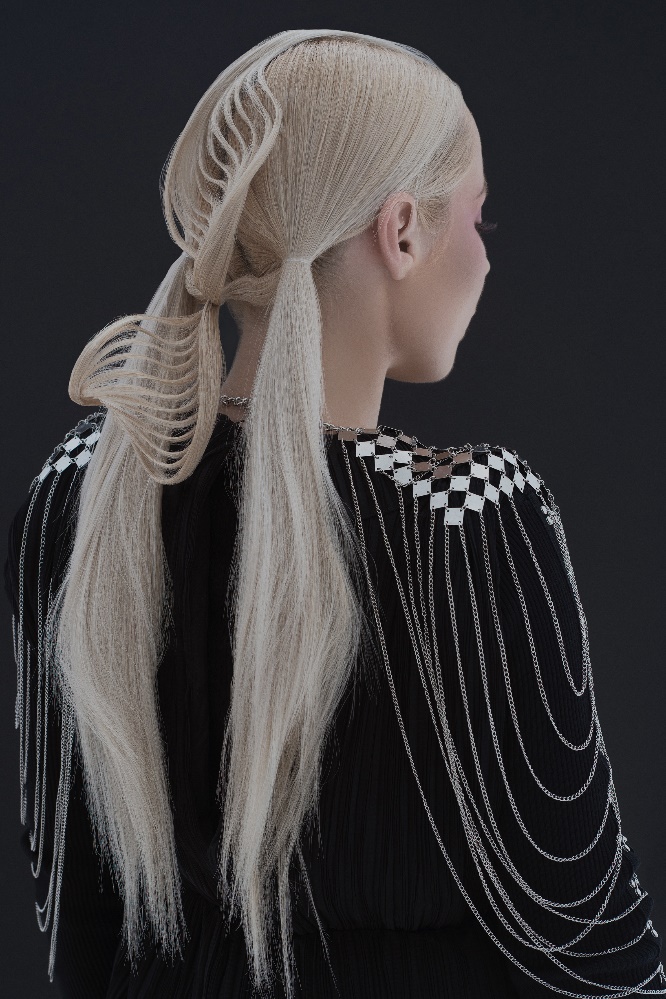 Esta innovadora técnica hace del cabello un nuevo cuerpo geométrico. El cabello se mantiene rígido, formando la sensación de movimiento mediante formas sinuosas y volúmenes insólitos. Al mismo tiempo, estos nuevos contornos transmiten una idea de ligereza y frágil delicadeza. El resultado es una belleza transformadora y pura.